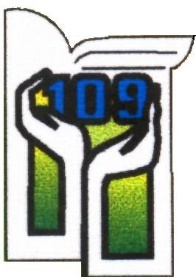 SZKOŁA PODSTAWOWA NR 109IM. LUDWIKI WAWRZYŃSKIEJ93–379 Łódź, ul. Pryncypalna 74tel./fax: (42) 640-97-98, tel. 506-664-853kontakt@sp109.elodz.edu.plSP109.0121.3.2022Uchwała nr 3/2022/23 
DYREKTORA SZKOŁY PODSTAWOWEJ NR 109 W ŁODZI 
z dnia 30.08.2022 w sprawie zaopiniowania przydziału nauczycielom stałych prac i zajęć w ramach wynagrodzenia zasadniczego oraz dodatkowo płatnych zajęć dydaktycznych, wychowawczych i opiekuńczych.Na podstawie:Na podstawie art. 70 ust.2 pkt 4 ustawy Prawo oświatowe z 14 grudnia 2016 r. (t.j. Dz. U. 2021, poz. 1082, z 2022 poz.655,1079,1116,1383,1700,1730)Rada Pedagogiczna Szkoły Podstawowej nr 109 w Łodzi  uchwala,  co następuje:§1Rada Pedagogiczna pozytywnie opiniuje przydział nauczycielom stałych prac i zajęć w ramach wynagrodzenia zasadniczego oraz dodatkowo płatnych zajęć dydaktycznych, wychowawczych i opiekuńczych w roku szkolnym 2022/23.§2Opinia przydziału nauczycielom stałych prac i zajęć w ramach wynagrodzenia zasadniczego oraz dodatkowo płatnych zajęć dydaktycznych, wychowawczych i opiekuńczych w roku szkolnym  2022/23 , o której mowa w § 1, stanowi Załącznik nr 1 do uchwały.§3Opinię przekazuje się do wiadomości dyrektorowi szkoły.§ 4Uchwała wchodzi w życie z dniem jej podjęcia .Dyrektor Szkoły Podstawowej nr 109Monika Polaszczyk